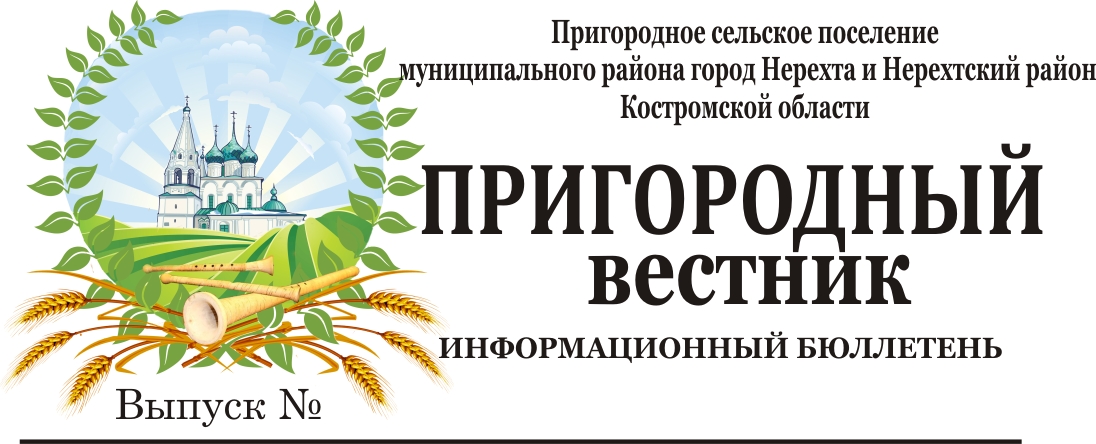 	В Костромской области суд поддержал требования природоохранной прокуратуры и обязал организацию, осуществляющую водоснабжение населения, получить лицензию на право пользования недрами в целях добычи подземных водКостромской межрайонной природоохранной прокуратурой по обращению гражданина проведена проверка исполнения законодательства о недрах.Установлено, что предприятием, осуществляющим водоснабжение населенного пункта Аганино Костромского района, эксплуатируется артезианская скважина в отсутствии лицензии на право пользования недрами в целях добычи подземных вод.В целях устранения нарушений закона руководителю организации внесено представление.В связи с тем, что своевременно мер к устранению нарушений не принято, природоохранный прокурор обратился в суд.Костромским районным судом Костромской области требования прокурора удовлетворены. На предприятие возложена обязанность оформить лицензию на право пользования недрами.Устранение нарушений закона находится на контроле прокуратуры.	Костромской межрайонный природоохранный прокурор разъясняет:установлены особенности осуществления в 2022 году государственного контроля (надзора), муниципального контроляВ 2022 году не проводятся плановые контрольные (надзорные) мероприятия, за исключением отдельных объектов в рамках санитарно-эпидемиологического контроля (надзора), пожарного надзора, надзора в области промышленной безопасности, а также государственного ветеринарного контроля (надзора) в отношении деятельности по содержанию, разведению и убою свиней, в соответствии с постановлением Правительства Российской Федерации от 10.03.2022 № 336.Разрешено проводить проверки по поручениям Президента Российской Федерации, Председателя и Заместителя Председателя Правительства Российской Федерации, принятым после 10.03.2022, а также по требованию прокурора.Внеплановые контрольные (надзорные) мероприятия возможны исключительно по согласованию с органами прокуратуры, кроме случаев причинения вреда жизни и тяжкого вреда здоровью граждан, вреда обороне страны и безопасности государства, возникновения чрезвычайных ситуаций природного и (или) техногенного характера на объектах чрезвычайно высокого и высокого риска, на опасных производственных объектах I и II класса опасности, на гидротехнических сооружениях I и II класса.В отношении контрольных (надзорных) мероприятий, дата которых наступает после 10.03.2022 и проведение которых не допускается, органом контроля (надзора) должно быть принято решение об их отмене.Не законченные проверки подлежат завершению не позднее 17.03.2022. Предписание по результатам таких мероприятий может быть выдано лишь об устранении нарушений, влекущих непосредственную угрозу причинения вреда жизни и тяжкого вреда здоровью граждан, вреда обороне страны и безопасности государства, возникновения чрезвычайных ситуаций природного и (или) техногенного характера.Срок исполнения ранее выданных предписаний продлевается автоматически на 90 календарных дней. Контролируемое лицо вправе направить ходатайство о дополнительном продлении срока, которое рассматривается в течение 5 рабочих дней.Дела об административных правонарушениях могут быть возбуждены исключительно по результатам проведения контрольных (надзорных) мероприятий, за исключением случаев необходимости применения меры обеспечения производства по делу об административном правонарушении в виде временного запрета деятельности.Допускается проведение мероприятий по профилактике нарушения обязательных требований, которые проводятся только с согласия контролируемых лиц либо по их инициативе и по результатам которых не могут выдаваться предписания об устранении нарушений обязательных требований, предъявляться требования представления сведений и документов.В случае нарушения прав предпринимателей при проведении проверок контролирующими органами в 2022 году Вы вправе обратиться в Костромскую межрайонную природоохранную прокуратуру (kmpp44@yandex.ru, 8-4942-37-14-01).Информационное сообщение	В соответствии со статьей 39.18 Земельного кодекса РФ администрация муниципального района город Нерехта и Нерехтский район информирует о предстоящем предоставлении в аренду земельного участка площадью 1450 кв.м.,  местоположение: Костромская область, Нерехтский район, д. Дьяково, ул. Центральная, разрешенное использование: для ведения личного подсобного хозяйства (приусадебный земельный участок), категория земель: земли населенных пунктов, кадастровый номер 44:13:110301:ЗУ.	Схема расположения земельного участка находится в администрации муниципального района город Нерехта и Нерехтский район по адресу: Костромская область, г. Нерехта, ул. Победы, д.1. Ознакомиться со схемой можно в рабочие дни с 8.00 до 17.00 (перерыв на обед с 12.00 до 13.00), телефон для справок: 8 (49431)5-00-12. 	Граждане, заинтересованные в предоставлении данного участка, в течение тридцати дней до 08 часов 00 минут 02 мая 2022 г. со дня опубликования и размещения данного извещения лично либо посредством почтовой связи подают заявление о намерении участвовать в аукционе на право приобретения в собственность земельного участка в письменном виде по адресу: Костромская область, г. Нерехта, ул. Победы, д.1.КОСТРОМСКАЯ ОБЛАСТЬСОВЕТ ДЕПУТАТОВПРИГОРОДНОГО СЕЛЬСКОГО ПОСЕЛЕНИЯМУНИЦИПАЛЬНОГО РАЙОНАГОРОД НЕРЕХТА И НЕРЕХТСКИЙ РАЙОНКОСТРОМСКОЙ ОБЛАСТИРЕШЕНИЕОт   28 марта  2022 года                                                            №  10О согласовании перечня объектов имущества,подлежащего передаче в муниципальную собственностьПригородного сельского поселениямуниципального района город Нерехта иНерехтский район Костромской области        Рассмотрев решение Собрания депутатов муниципального района город Нерехта и Нерехтский район Костромской области от 23 марта 2022 г. № 140 «О согласовании перечня объектов имущества, подлежащих передаче из собственности муниципального района город Нерехта и Нерехтский район Костромской области в муниципальную собственность Пригородного сельского поселения муниципального района город Нерехта и Нерехтский район Костромской области», руководствуясь Законом Костромской области от 15.07.2009 г. № 513-4-ЗКО «О порядке подготовке и предоставления документов, необходимых для принятия решения о разграничении муниципального имущества», Уставом муниципального образования Пригородное сельское поселениеСОВЕТ ДЕПУТАТОВ РЕШИЛ:Согласовать перечень объектов имущества, находящегося в муниципальной собственности  муниципального района город Нерехта и Нерехтский район Костромской области, подлежащих передаче в собственность Пригородного сельского поселения муниципального района город Нерехта и Нерехтский район Костромской области (Приложение 1).Решение Совета депутатов Пригородного сельского поселения муниципального района город Нерехта и Нерехтский район Костромской области от 12.11.2021 г. № 41 «О согласовании перечня имущества, подлежащего передаче в собственность Пригородного сельского поселения Нерехтского района Костромской области» признать утратившим силу.Настоящее решение вступает в силу со дня его официального опубликования.Глава поселенияПредседатель Совета Депутатов                                                        А.Ю. Малков